Publicado en Zaragoza el 24/05/2018 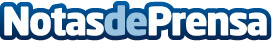 Folder celebra por tercer año una feria de papelería que reúne docentes de 140 colegios de ZaragozaLa cadena de papelería reunió a un total de 580 docentes, representantes de 140 colegios de ZaragozaDatos de contacto:Pura de RojasALLEGRA COMUNICACION91 434 82 29Nota de prensa publicada en: https://www.notasdeprensa.es/folder-celebra-por-tercer-ano-una-feria-de Categorias: Aragón Consumo http://www.notasdeprensa.es